Инструкция по запуску GPU ускорителей на серверных материнских платах Кьютэк на базе процессоров Intel Xeon Scalable	Настоящая инструкция опробована для следующих типов и семейств GPU ускорителей:- Nvidia Tesla T4 – одновременная работа 3-х ускорителей на материнской плате;- Nvidia Quadro P620 – одновременная работа 4-х ускорителей на материнской плате.	Порядок действий для запуска графических ускорителей:Nvidia Tesla T4:Снять электропитание с сервераУстановить графические ускорители в слоты PCIe x16 материнской платы (x8 с возможностью установки x16 карт расширения в них)Подать электропитание на серверДождаться вывода на экран изображения. Зажать клавишу ESC и дождаться входа в меню BIOSПерейти в Setup Utility -> Advance -> Socket Configuration -> Common RefCode ConfigurationПроизвести установки, как показано на рисунке ниже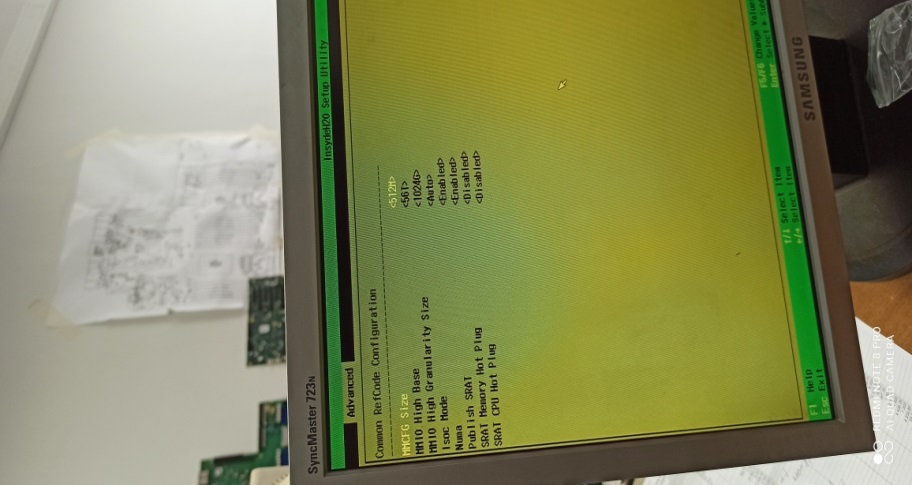 	MMFG SIZE = 512MMMIO High Base = 56TMMIO High Granularity Size = 1024GНажать F10. Save and exitNvidia Quadro P620:Не устанавливая графические ускорители подать питание на сервер Дождаться вывода на экран изображения. Зажать клавишу ESC и дождаться входа в меню BIOSПерейти в Setup Utility -> Advance -> Video Configuration Установить опцию Display Mode в состояние On Board FirstНажать F10. Save and exitДождаться перезагрузки сервера (изменения вступят в силу). Снять электропитание с сервераУстановить графические ускорители в слоты PCIe x16 материнской платы (x8 с возможностью установки x16 карт расширения в них)Подать электропитание на серверДождаться вывода на экран изображения. Зажать клавишу ESC и дождаться входа в меню BIOSПерейти в Setup Utility -> Advance -> Socket Configuration -> Common RefCode ConfigurationПроизвести установки, как показано на рисунке ниже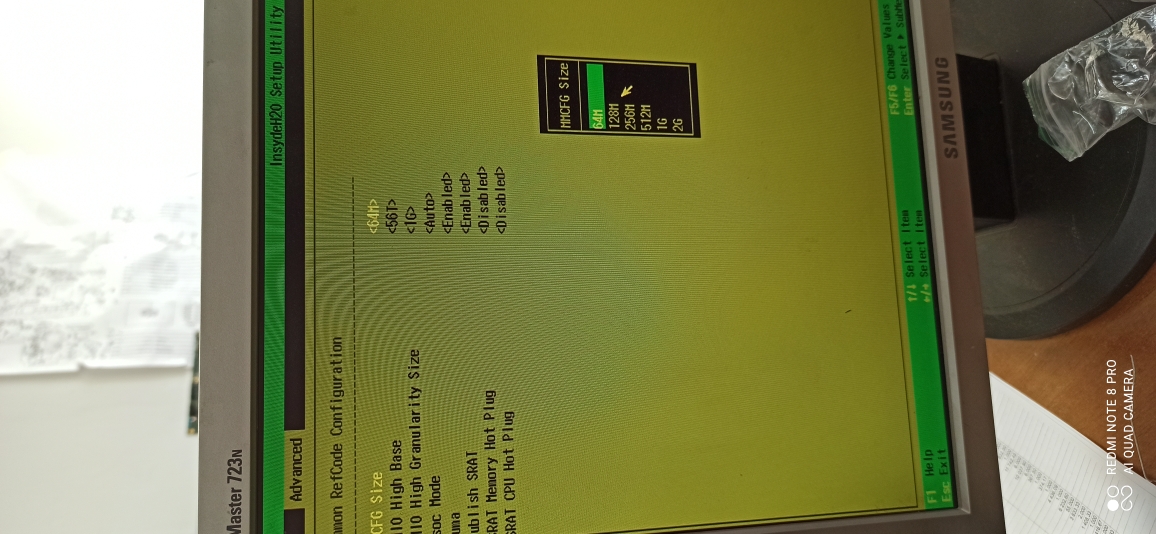 	MMFG SIZE = 64MMMIO High Base = 56TMMIO High Granularity Size = 1GНажать F10. Save and exit